Nivelul pregătiriiAbordarea preponderentăScopul academic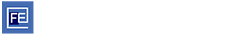 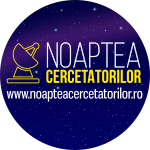 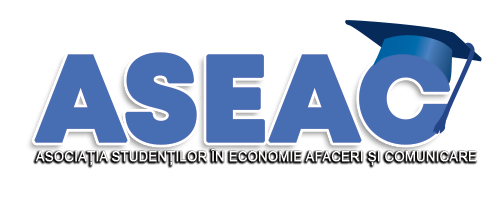 www.economie.ase.ro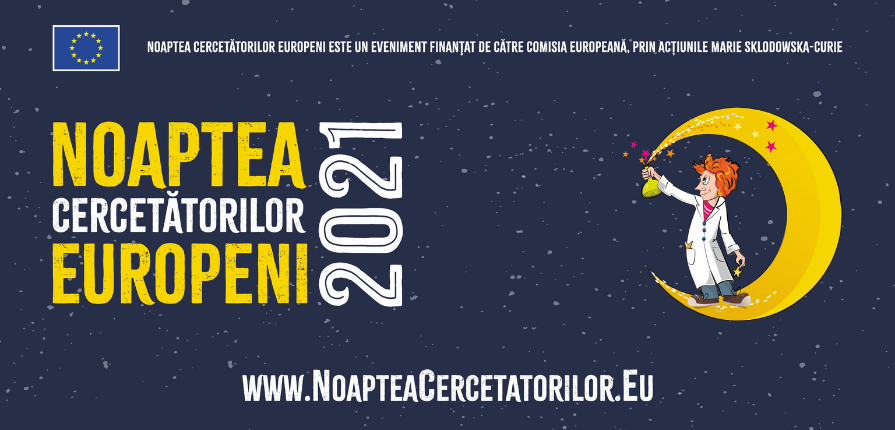 LicențăReproductivă (80% din lucrare va reprezenta documentare și 20% inovare) Corectitudinea informațiilor prezentate (cu unele elemente de analiză)www.economie.ase.roMasterAnalitică (60% din lucrare va reprezenta documentare și 40% inovare)„Originalitate simplă”, care poate să includă reformularea materialului sau prezentarea informațiilor într-o altă modalitatewww.economie.ase.roDoctoratSpeculativă (40% din lucrare va reprezenta documentare și 60% inovare)„Originalitate creativă”: abordare inedită/cunoștințe noi; progresul cunoașterii.www.economie.ase.roPostuniversi-tarăAplicată (20% din lucrare va reprezenta documentare și 80% dimensiune aplicativă)Creșterea gradului de autonomie în abordarea unor tematici specifice preponderent domeniului profesional.www.economie.ase.ro